Circolare n. 91 del 28/02/2018Ai tutti i Docenti delle classi Terze Scuola Secondaria di Primo Grado Istituto Comprensivo Montemaggiore BelsitoLORO SEDIOGGETTO: Simulazioni PROVE INVALSISi invitano tutti i docenti di ITALIANO, MATEMATICA E INGLESE delle classi terze della Scuola  Secondaria  di  Primo  Grado,  ad  effettuare  nelle  classi  le  nuove  simulazioni  che  sono reperibili sul sito dell’INVALSI nei link sotto riportati.SCUOLA MEDIA> PROVE DI ALLENAMENTO >  PROVA UFF. ITA - PROVA UFF. MATE - PROVA UFF. INGLESESi allegano inoltre alla presente le note INVALSI e ulteriore normativaIl Dirigente Scolastico                                                                                      Dott.ssa Anna Geraci(Firma autografa sostituita a mezzo stampa                                                                     ai sensi dell’art. 3 c. 2 del D.L.vo n. 39/1993)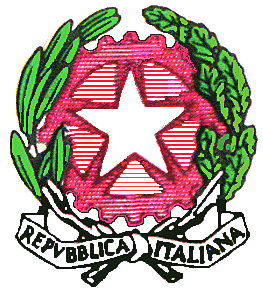 MINISTERO DELL’ISTRUZIONE-UNIVERSITA’ E RICERCAISTITUTO COMPRENSIVO "MONS.ARRIGO "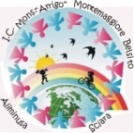 di  MONTEMAGGIORE BELSITO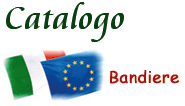  E    e SEZ.STACCATE DI ALIMINUSA e SCIARAC.F.  87001030821  - C.M. PAIC825006VIA  GIUNTA MUNICIPALE- 90020 MONTEMAGGIORE BELSITOTel.: 091/8996224 – Tel./Fax 091/8996222 – e mail:paic825006@istruzione.it                       Sito web: www.icmontemaggiorebelsito.gov.it   Pec : paic825006@pec.istruzione.itVIA  GIUNTA MUNICIPALE- 90020 MONTEMAGGIORE BELSITOTel.: 091/8996224 – Tel./Fax 091/8996222 – e mail:paic825006@istruzione.it                       Sito web: www.icmontemaggiorebelsito.gov.it   Pec : paic825006@pec.istruzione.itVIA  GIUNTA MUNICIPALE- 90020 MONTEMAGGIORE BELSITOTel.: 091/8996224 – Tel./Fax 091/8996222 – e mail:paic825006@istruzione.it                       Sito web: www.icmontemaggiorebelsito.gov.it   Pec : paic825006@pec.istruzione.itVIA  GIUNTA MUNICIPALE- 90020 MONTEMAGGIORE BELSITOTel.: 091/8996224 – Tel./Fax 091/8996222 – e mail:paic825006@istruzione.it                       Sito web: www.icmontemaggiorebelsito.gov.it   Pec : paic825006@pec.istruzione.it